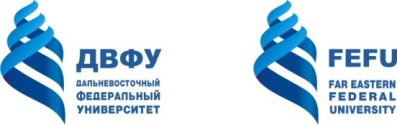 МИНИСТЕРСТВО НАУКИ И ВЫСШЕГО ОБРАЗОВАНИЯ РОССИЙСКОЙ ФЕДЕРАЦИИФЕДЕРАЛЬНОЕ ГОСУДАРСТВЕННОЕ АВТОНОМНОЕ ОБРАЗОВАТЕЛЬНОЕ УЧРЕЖДЕНИЕ ВЫСШЕГО ОБРАЗОВАНИЯ“ДАЛЬНЕВОСТОЧНЫЙ ФЕДЕРАЛЬНЫЙ УНИВЕРСИТЕТ”РОССИЙСКАЯ АКАДЕМИЯ ОБРАЗОВАНИЯДАЛЬНЕВОСТОЧНЫЙ РЕГИОНАЛЬНЫЙ НАУЧНЫЙ ЦЕНТР РОССИЙСКОЙ АКАДЕМИИ ОБРАЗОВАНИЯИнформационное письмо УВАЖАЕМЫЕ КОЛЛЕГИ!ФГАОУ ВО «Дальневосточный федеральный университет» совместно с Дальневосточным региональным научным центром Российской академии образования приглашают Вас принять участие в работе XIV Всероссийской научно-практической конференции «Национальные приоритеты современного российского образования: проблемы и перспективы».Конференция состоится 12 мая 2021 г. в г. Владивосток на о. Русский в кампусе ДВФУ.Цель конференции – обсуждение актуальных педагогических проблем, поиск путей решения проблем развития современного образования, обобщение профессионального педагогического опыта, тиражирование лучших образовательных практик, установление профессиональных контактов. К участию приглашаются научно-педагогические работники научных учреждений, образовательных организаций высшего и среднего профессионального образования, докторанты, аспиранты, соискатели, учителя, психологи и руководители общеобразовательных школ, работники и руководители учреждений дополнительного образования, а также представителей иных некоммерческих организаций, чья деятельность связана с реализацией образовательной деятельности детей и взрослых.Основные направления работы конференции:Актуальные проблемы образования в России и мире: ответы на вызовы современности Педагогическое образование в эпоху неопределенности.Современная школа: от традиций к новациям Развитие личности в образовании: от массовизации к индивидуализации и успеху каждого ребенка Цифровизация образования: проблемы и перспективы Молодые профессионалы: от старта к профессиональной карьере Миссия выполнима: как достичь лидерства в качестве образованияОбразование детей и взрослых с особыми потребностями: проблемы кадрового и методического обеспеченияМиссия учителя-воспитателя в XXI векеПроблемы предметных методик в современной практике образованияКреативные образовательные практики как ресурс профессионального развития субъектов образованияМеждисциплинарные исследования ребенка «цифрового поколения».Современные модели и системы независимой оценки качества педагогического образования. Конференция пройдет в смешанном (онлайн и оффлайн) формате.Подробная программа работы конференции будет направлена дополнительно и размещена на сайте ДВФУ.По итогам конференции будет издан электронный сборник материалов конференции с присвоением кодов ISBN, УДК и ББК, с индексацией в РИНЦ.Рабочие языки конференции: русский, английскийФорма участия: очная (устный и стендовый доклады), заочная и дистанционная (on-line). Доклады могут быть представлены в устном, письменном формате и формате видео. Видео доклад может быть записан участником на любом носителе и отправлен на адрес организаторов конференции. Время доклада не должно превышать 10-ти минут.Регистрация участников и прием докладовРегистрация заявок на участие в конференции и прием материалов для публикации в сборнике осуществляется с 10 февраля по 30 апреля 2021 г. Сборник публикуется на сайте электронной библиотеки eLIBRARY.RU постатейно. Заявки на участие в конференции и оригинальные авторские статьи, оформленные в соответствии с требованиями направлять до 30 апреля 2021 г. по электронной почте по адресу: е-mail: pedagogikafedra@mail.ru Заявки, присланные позже указанного срока приниматься не будут.Контактные лица:Шурухина Татьяна Николаевна, зав. кафедрой педагогики и психологии развития, к.п.н., доцент Школы педагогики ДВФУ, с.тел: +79147103135В заявке указать ФИО (полностью), место работы (учебы), должность; ФИО научного руководителя, его ученую степень, звание, должность, домашний адрес, телефон, e-mail.Статьи публикуются в авторской редакции, редколлегия оставляет за собой право исправлять грубые ошибки и неточности. Перед отправкой текста статьи в сборник, автор принимает на себя обязательства в том, что текст статьи является окончательным вариантом, содержит достоверные сведения, касающиеся результатов исследования и не требует доработок. Статьи не соответствующие указанным требованиям рассматриваться не будут.Объем статьи – до 8 печатных страниц. Стоимость публикации – 800 рублей.Диплом участника (руководителя) -200 рублей. Оплата за статью и сертификаты высылается по адресу: 692512 Приморский край, г. Уссурийск, ул. Чичерина, 44, ауд.109, Дряхловой Ирине Александровне; возможна оплата лично — указанным выше контактным лицам конференции или через Сбербанк он-лайн на номер телефона +79147103135.Статьи и заявки участников просим направлять в электронном виде с пометкой «Статья и заявка» в поле «тема». Статьи и заявки должны быть присланы отдельными прикрепленными файлами. Название файла со статьей должно включать фамилию автора/первого соавтора. Заявка оформляется так же отдельным файлом (название файла по фамилии автора / первого соавтора). Если статья в соавторстве, то заявка заполняется на каждого соавтора отдельно, но в одном файле. ТРЕБОВАНИЯ К СТАТЬЯМОформление заголовка на русском языке: (прописными, выравнивание по центру строки). 1.Название статьи: на следующей строке (шрифт жирный курсив, выравнивание по правому краю) – Ф.И.О. автора статьи полностью; на следующей строке (шрифт, курсив, выравнивание по правому краю) – ученое звание, ученая степень, название вуза). Если авторов статьи несколько, то информация повторяется для каждого автора.2.Аннотация на русском и английском языке не более 600 знаков (считая с пробелами).3. Ключевые слова (приводятся на русском и английском языках), отделяются друг от друга точкой с запятой.3. Оформление заголовка на английском языке: та же информация повторяется на английском языке.4. Через 1 строку – текст статьи. 5. Список литературы приводится в конце статьи в алфавитном порядке. Список литературы должен содержать только те источники, на которые есть ссылки в тексте тезисов. В тексте статьи в квадратных скобках дается порядковый номер и страница источника. Например: [10, с.81].6. Требования к оформлению: формат А 4. Шрифт Times New Roman, кегль — 14; интервал между строк — 1,0; поля страницы по 2,00 см; выравнивание по ширине; текст без переносов; в случае пересылки текста по электронной почте (прикрепление файла к письму) расширение текстового файла - «.doc» (файлы типа «html» не желательны). Название и номера рисунков указываются под рисунками, название и номера таблиц – над таблицами. Таблицы, схемы, рисунки, формулы, графики не должны выходить за пределы указанных полей (шрифт в таблицах и на рисунках – не менее 11 пт). У таблицы должен быть автоподбор по ширине окна.ПРИМЕР ОФОРМЛЕНИЯ СТАТЬИКОНЦЕПЦИЯ ДИАЛОГА КАК НАЦИОНАЛЬНЫЙ ПРИОРИТЕТ РОССИЙСКОГО ОБРАЗОВАНИЯГоршкова Валентина Владимировнадоктор педагогических наук, профессор,декан факультета культуры, зав. кафедройсоциальной психологии Санкт-Петербургскогогуманитарного университета профсоюзовАннотация: в статье рассматривается концепция диалога как национального приоритета российского образования, преодоления отчуждения в субъект-субъектных отношениях.Ключевые слова: диалог, диалогические установки, постмодернизм, технология диалоговой образовательной парадигмы.CONCEPT OF DIALOGUE AS NATIONAL PRIORITY OF RUSSIAN EDUCATIONGorshkova Valentina Vladimirovnadoctor of pedagogical sciences, professor,dean of faculty of culture, department chairsocial psychology St. PetersburgHumanities university of labor unionsAbstract: in article the concept of dialogue as national priority of Russian education, overcoming of alienation in subject - the subject relations is considered.Keywords: dialogue, dialogical installations, potmodernizm, technology of a dialogue educational paradigm.Текст статьи. Текст статьи. Текст статьи. Текст статьи. Текст статьи. Текст статьи.Список литературыБахтин М.М. Проблемы поэтики Достоевского - М., 1979.Бердяев Н.А. О назначении человека - М., 1993.Библер В.С. От наукоучения – к логике культуры: два философских введения в двадцать первый век - М., 1991.Булавка Л.А., Бузгалин А.В. Бахтин М.М.: диалектика диалога versus метафизика постмодернизма // Вопросы философии – 2000. - № 1 - С.119-131.Образец оформления заявки на участие в конференцииЗаявка на участие в XIV Всероссийской межвузовской научно-практической конференции «Национальные приоритеты современного российского образования: проблемы и перспективы».ФамилияИмяОтчествоДолжность, ученая степень, ученое званиеМесто работыУчастие (очное или заочное)Тема докладаТема статьиДиплом участника за доклад (указать  необходимость («Да» или «Нет») в наличии документа)Сертификат участника за статью («Да» или «Нет») в наличии документа)Данные для обратной связиДанные для обратной связиАдресТелефонE-mailФакс